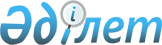 "Парасат" ұлттық ғылыми-технологиялық холдингі" акционерлік қоғамы директорлар кеңесінің құрамы туралы" Қазақстан Республикасы Үкіметінің 2008 жылғы 28 қарашадағы № 1102 қаулысына өзгеріс енгізу туралыҚазақстан Республикасы Үкіметінің 2014 жылғы 26 наурыздағы № 257 қаулысы

      Қазақстан Республикасының Үкіметі ҚАУЛЫ ЕТЕДІ:



      1. «Парасат» ұлттық ғылыми-технологиялық холдингі» акционерлік қоғамы директорлар кеңесінің құрамы туралы» Қазақстан Республикасы Үкіметінің 2008 жылғы 28 қарашадағы № 1102 қаулысына мынадай өзгеріс енгізілсін:



      көрсетілген қаулыға қосымша осы қаулыға қосымшаға сәйкес жаңа редакцияда жазылсын.



      2. Осы қаулы қол қойылған күнінен бастап қолданысқа енгізіледі.      Қазақстан Республикасының

      Премьер-Министрі С. Ахметов

Қазақстан Республикасы   

Үкіметінің        

2014 жылғы 26 наурыздағы

№ 257 қаулысына   

қосымша         Қазақстан Республикасы 

Үкіметінің       

2008 жылғы 28 қарашадағы 

№ 1102 қаулысына     

қосымша           

«Парасат» ұлттық ғылыми-технологиялық холдингі» акционерлік қоғамы директорлар кеңесінің құрамына сайланатын лауазымды тұлғалар
					© 2012. Қазақстан Республикасы Әділет министрлігінің «Қазақстан Республикасының Заңнама және құқықтық ақпарат институты» ШЖҚ РМК
				Әбдіқалықова

Гүлшара Наушақызы–Қазақстан Республикасы Премьер-Министрінің орынбасарыСәрінжіпов

Аслан Бәкенұлы–Қазақстан Республикасының Білім және ғылым министріБалықбаев

Такир Оспанұлы–Қазақстан Республикасының Білім және ғылым вице-министріҚұсайынов

Марат Әпсеметұлы–Қазақстан Республикасының Экономика және бюджеттік жоспарлау вице-министріСағадиев

Ерлан Кенжеғалиұлы–Қазақстан Республикасының Индустрия және жаңа технологиялар вице-министріӨтепов

Эдуард Карлович–Қазақстан Республикасының Қаржы министрлігі Мемлекеттік мүлік және жекешелендіру комитетінің төрағасы